Publicado en Barcelona el 27/12/2017 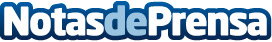 Crean un sillín de bicicleta personalizable para evitar lesiones El sillín personalizable se realiza en base a los resultados del análisis dinámico del ciclista. El proyecto está desarrollado por dos profesores de Fisioterapia del de la Escuela Universitaria de Fisioterapia Gimbernat de Sant CugatDatos de contacto:Escuela Universitaria de Fisioterapia Gimbernat932 376 434Nota de prensa publicada en: https://www.notasdeprensa.es/crean-un-sillin-de-bicicleta-personalizable Categorias: Medicina Educación Ciclismo http://www.notasdeprensa.es